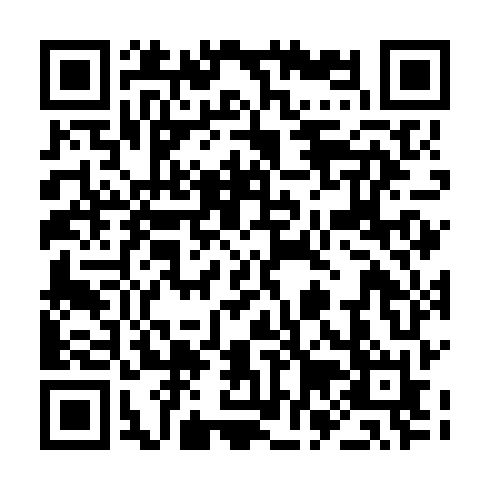 Ramadan times for Kiwai Island, Papua New GuineaMon 11 Mar 2024 - Wed 10 Apr 2024High Latitude Method: NonePrayer Calculation Method: Muslim World LeagueAsar Calculation Method: ShafiPrayer times provided by https://www.salahtimes.comDateDayFajrSuhurSunriseDhuhrAsrIftarMaghribIsha11Mon5:215:216:3112:363:466:426:427:4712Tue5:215:216:3112:363:466:416:417:4713Wed5:215:216:3112:363:466:416:417:4614Thu5:215:216:3112:353:476:406:407:4615Fri5:215:216:3112:353:476:406:407:4516Sat5:215:216:3112:353:476:396:397:4517Sun5:215:216:3112:353:476:396:397:4418Mon5:215:216:3112:343:476:386:387:4419Tue5:215:216:3012:343:476:386:387:4320Wed5:215:216:3012:343:486:376:377:4221Thu5:215:216:3012:333:486:366:367:4222Fri5:215:216:3012:333:486:366:367:4123Sat5:215:216:3012:333:486:356:357:4124Sun5:215:216:3012:333:486:356:357:4025Mon5:215:216:3012:323:486:346:347:4026Tue5:215:216:3012:323:486:346:347:3927Wed5:215:216:3012:323:486:336:337:3928Thu5:205:206:3012:313:486:336:337:3829Fri5:205:206:3012:313:486:326:327:3830Sat5:205:206:3012:313:486:326:327:3731Sun5:205:206:3012:303:486:316:317:371Mon5:205:206:3012:303:486:316:317:362Tue5:205:206:3012:303:486:306:307:363Wed5:205:206:3012:303:486:306:307:354Thu5:205:206:2912:293:486:296:297:355Fri5:205:206:2912:293:486:296:297:346Sat5:205:206:2912:293:476:286:287:347Sun5:195:196:2912:283:476:276:277:338Mon5:195:196:2912:283:476:276:277:339Tue5:195:196:2912:283:476:266:267:3210Wed5:195:196:2912:283:476:266:267:32